Ноябрь3-5 ноября – поездка в СМОЛЕНСК10 ноября (суббота)ТРЕТЬЯКОВСКАЯ ГАЛЕРЕЯ НА КРЫМСКОМ ВАЛУ11 ноября (воскресение)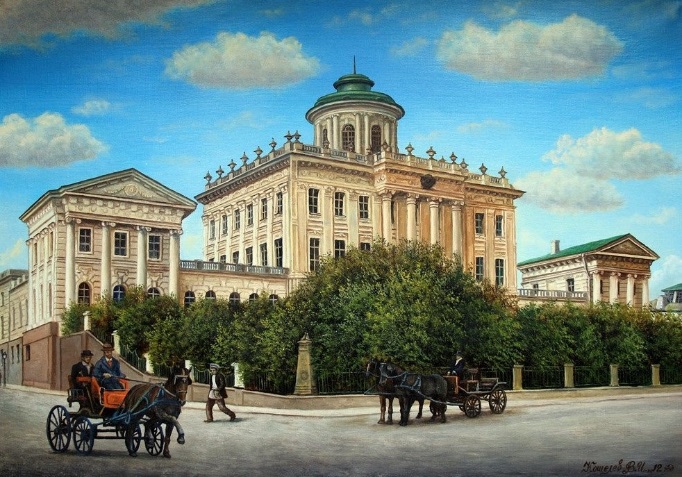 дом пашкова Дом-дворец построен в 60-е годы XVIII века. Историки считают, что архитектором был знаменитый зодчий В.И.Баженов. В XIX веке здесь расположились Румянцевский музей и библиотека.18 ноября (воскресение) – КРАСНАЯ ПЛОЩАДЬ (пеш. экскурсия)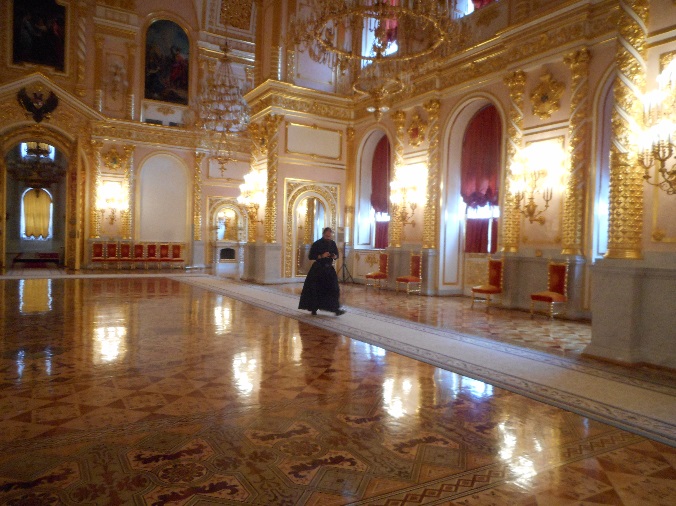 21 ноября (среда)большой кремлёвский дворец – Грановитая палата, Теремной дворец. Пять залов дворца, названные по имени орденов Российской империи, используются для официальных приемов, а сам дворец является парадной резиденцией Президента РФ.24 ноября (суббота) автобусная поездкаТАЙНИНСКОЕ, ЖОСТОВО, МАРФИНО25 ноября (воскресение)ИОАННО-ПРЕДТЕЧЕНСКИЙ (Ивановский) МОНАСТЫРЬОбитель была возведена Еленой Глинской в честь рождения долгожданного наследника – будущего царя Ивана Грозного. Здесь подвизалась блаженная Марфа. 25 лет содержалась княжна Тараканова (монахиня Досифея). В часовне находится почитаемый целительный обруч.☨8 (910) 4567-003